Příloha č. 2 Platební kalendář - daňový doklad č.	2300543 Poskytovatel: HAVEX Mobility s.r.o., Na bělidle 501, 54301 Vrchlabí 
IČO: 25322508, DIČ: CZ25322508 Zapsána v OR u Krajského soudu v Hradci Králové, Oddíl C, Vložka 13467, dne 6.1.1997 Bank. spojení: číslo účtu:	4281292/0800 variabilní symbol:	2300543 konstantní symbol:	308 Uživatel:	MMN, a.s. Metyšova 465, 51401 Jilemnice - Jilemnice 
IČO: 05421888 DIČ: CZ05421888 Poskytnuté vozidlo dle smlouvy 
o poskytnutí motorového vozidla Škoda Kodiaq SportLine  NS7R9Z 2.0 TDI 147 kW, 7-st.  DSG, 4x4 RZ:XXXXXXX	Středisko: 4042 DUZP	Datum 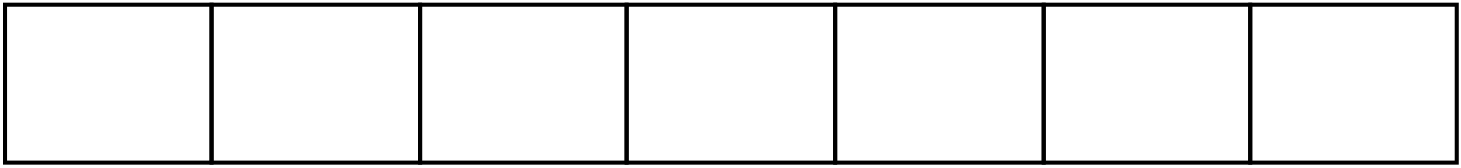 splatnosti Počet ks pronajatých vozidel Nájemné se základní sazbou DPH v  Kč – základ daně DPH v Kč	Nájemné se sazbou 0% DPH v Kč Měsíční splátka celkem v Kč 12.10.2023 1.11.2023 1.12.2023 1.1.2024 1.2.2024 1.3.2024 1.4.2024 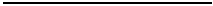 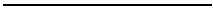 Uživatel uhradí splátky celkem:                     127.300,60		 Datum ukončení smlouvy - vrácení vozidel: 11.4.2024 Datum  vystavení:	12.10.2023	Datum převzetí platebního kalendáře: Podpis zástupce společnosti:	Podpis uživatele: 22.10.2023 1 XXXXXXX XXXXXXX XXXXXXX XXXXXXX 10.11.2023 1 XXXXXX XXXXXX XXXXXX XXXXXX 10.12.2023 1 XXXXXXX XXXXXXX XXXXXXX XXXXXXX 10.1.2024 1 XXXXXX XXXXXX XXXXXX XXXXXX 10.2.2024 1 XXXXXXX XXXXXXX XXXXXXX XXXXXXX 10.3.2024 1 XXXXXX XXXXXX XXXXXX XXXXXX 10.4.2024 1 XXXXXX XXXXXX XXXXXX XXXXXX 